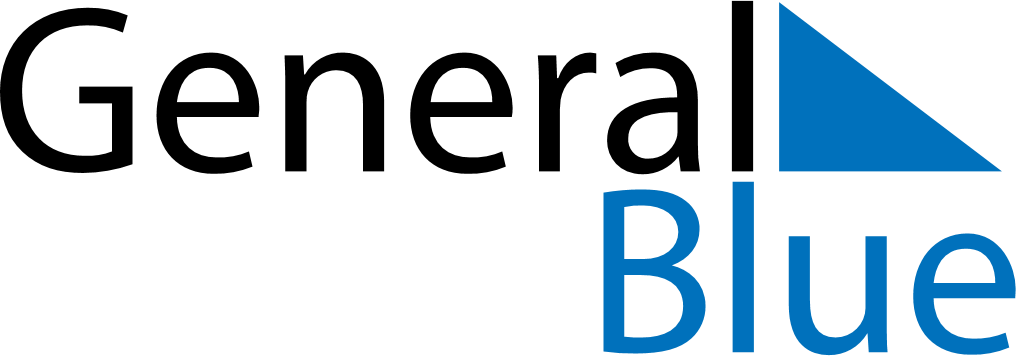 2171 2171 2171 2171 2171 2171 2171 FEBRUARYSundayMondayTuesdayWednesdayThursdayFridaySaturdayFEBRUARY12FEBRUARY3456789FEBRUARY10111213141516FEBRUARY17181920212223FEBRUARY2425262728MY NOTES